Оптово-розничная компания ExpressMore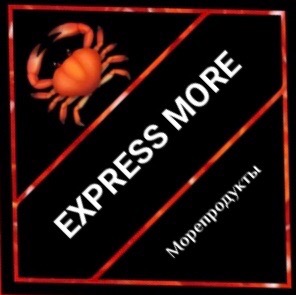                                Тел.: +7(984)140-27-37; +7(914)342-27-17 WhatsApp, WeChat. Александр                                Instagram: @expressmore_vl                                 Эл.адрес: expressmore@mail.ruФотоНаименование товараВесЕд.изм.ЦенаКРАБКРАБКРАБКРАБКРАБ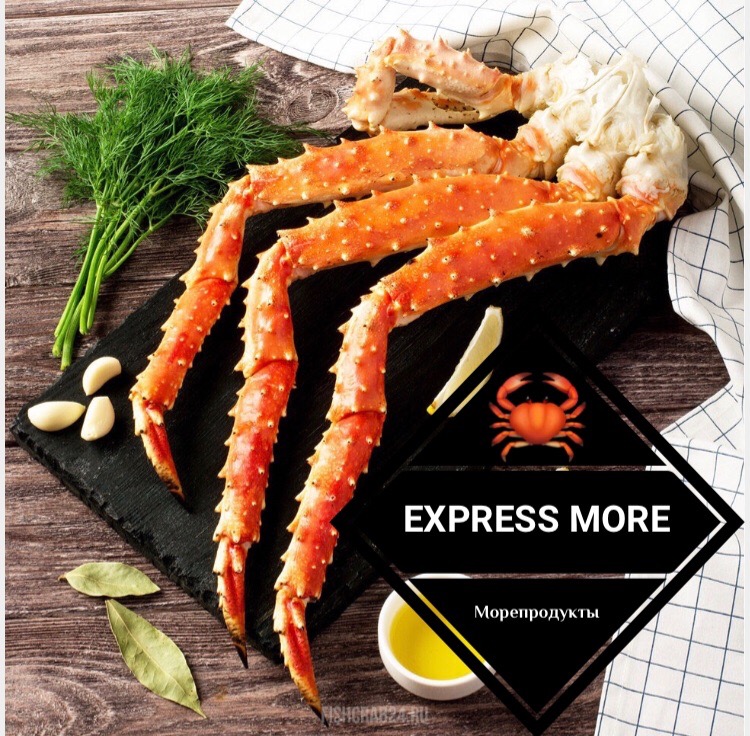 Камчатский краб королевский SКамчатский краб королевский MКамчатский краб королевский LКамчатский краб королевский L2Камчатский краб королевский L3,L4200-300гр300-500гр500-700гр700-900гр900-1100грКгКгКгКгКг600800150017001800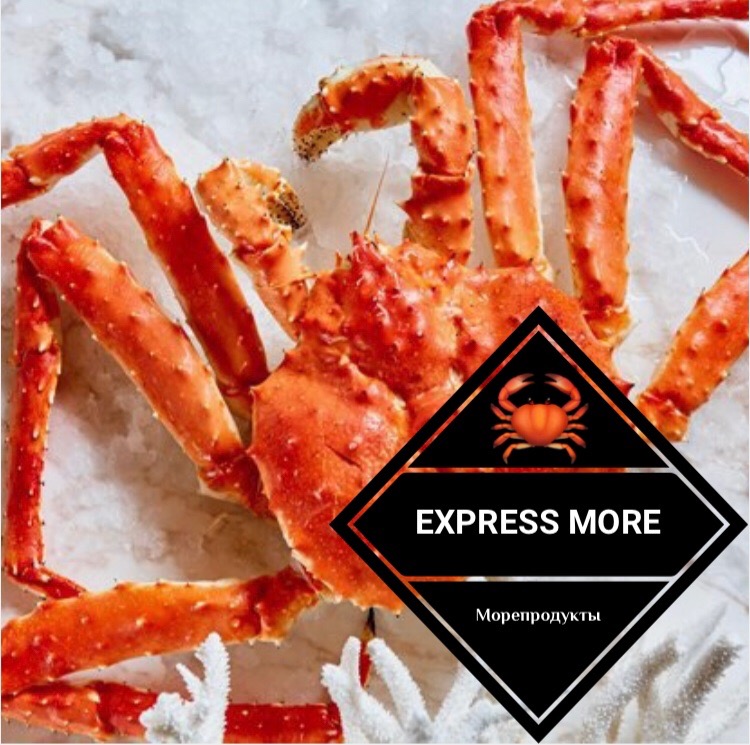 Камчатский краб королевский целый (подарочный)1-2кг2-3кг3кг  и болееКгКгКг120013001500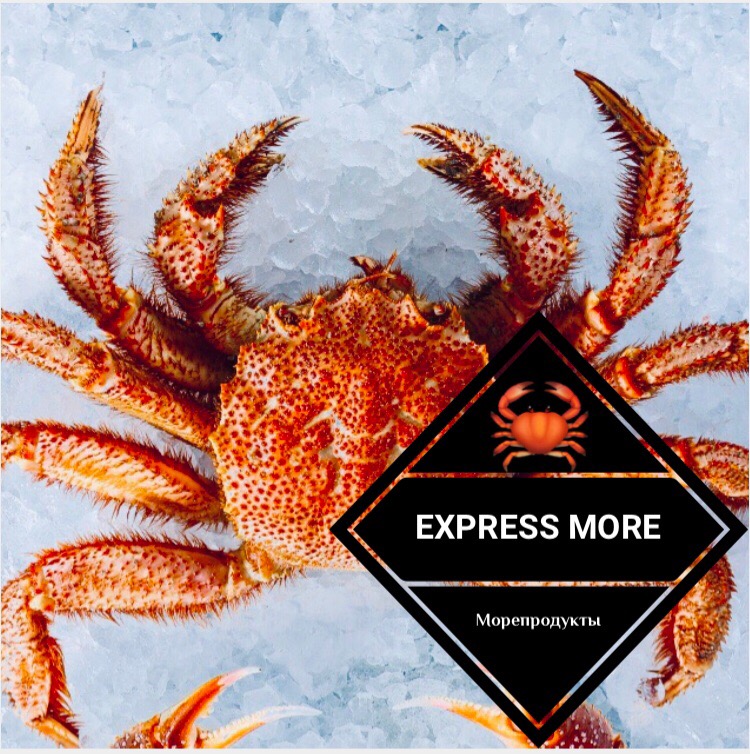 Краб Волосатик400-700гр700-1500грШтШт400600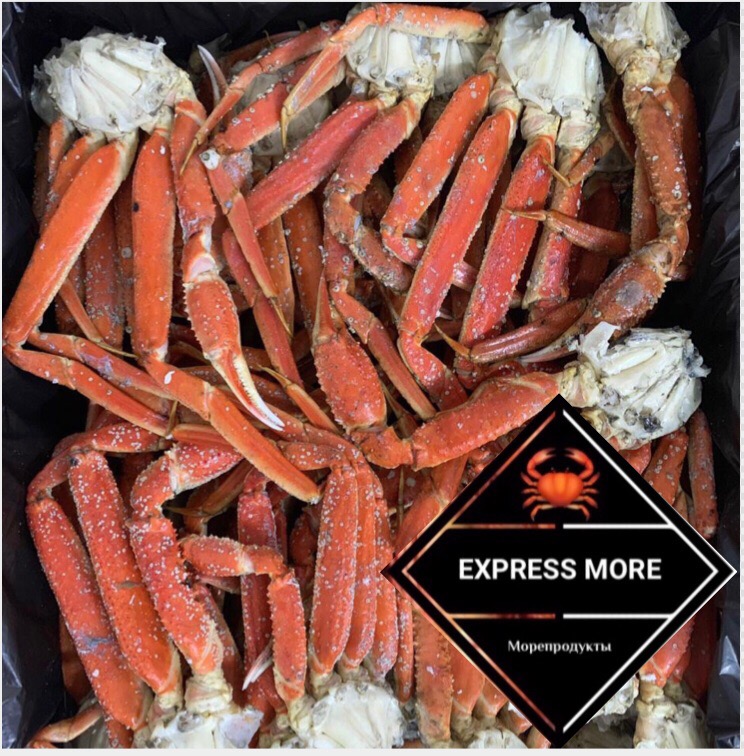 Краб Стригун клешниКг550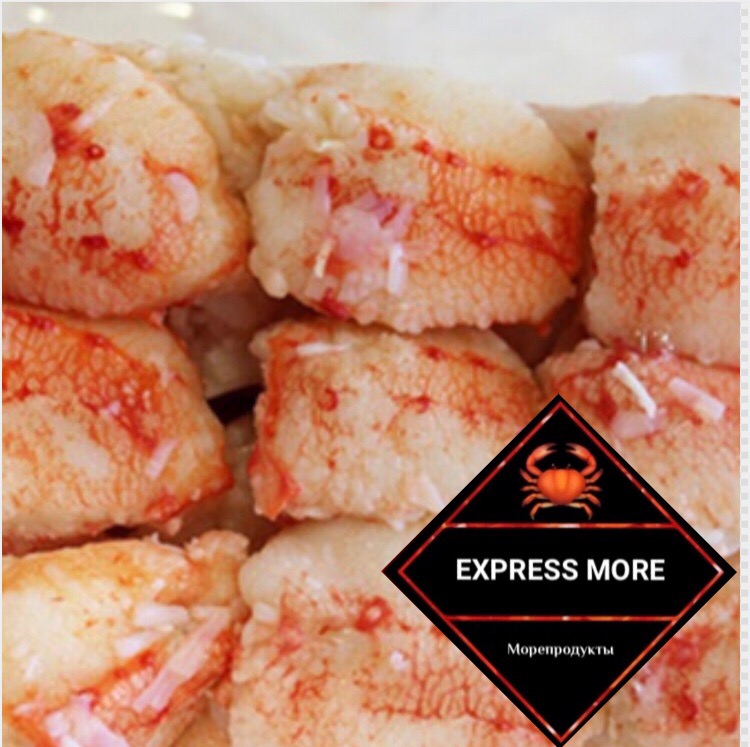 Кулаки камчатского королевского крабаКулаки краба стригуна «Опилио»КгКг22002100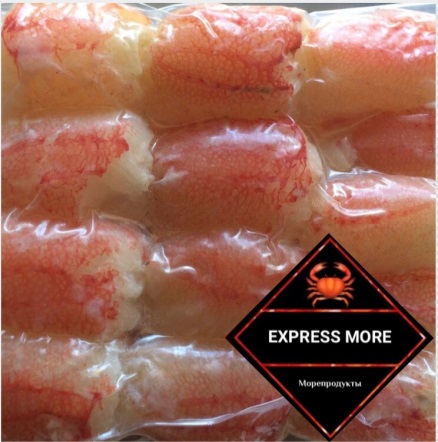 Колено камчатского королевского крабаКг2200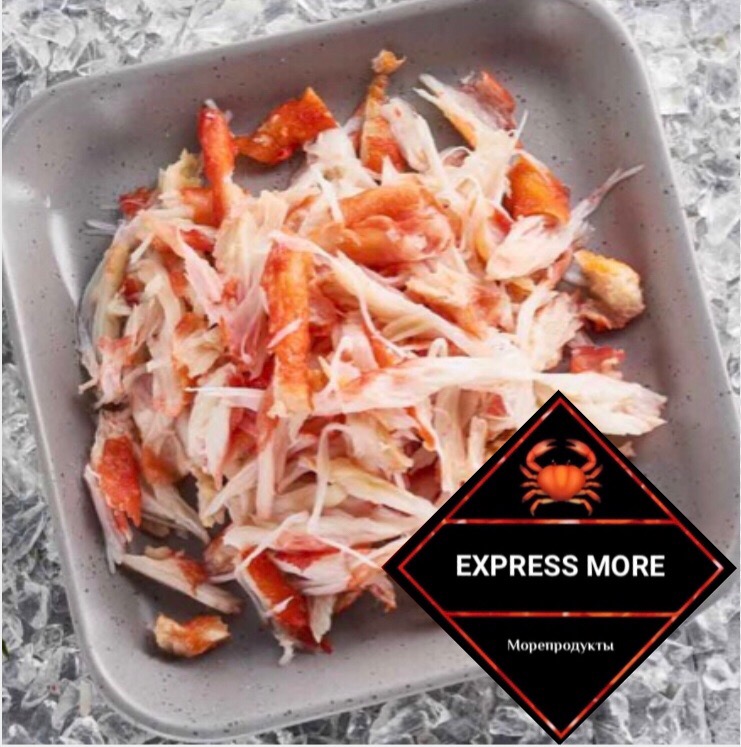 Мясо камчатского королевского краба (салатное мелко-кусковое)Мясо камчатского королевского краба (салатное крупно-кусковое)Мясо краба стригуна (салатное)КгКгКг130014001100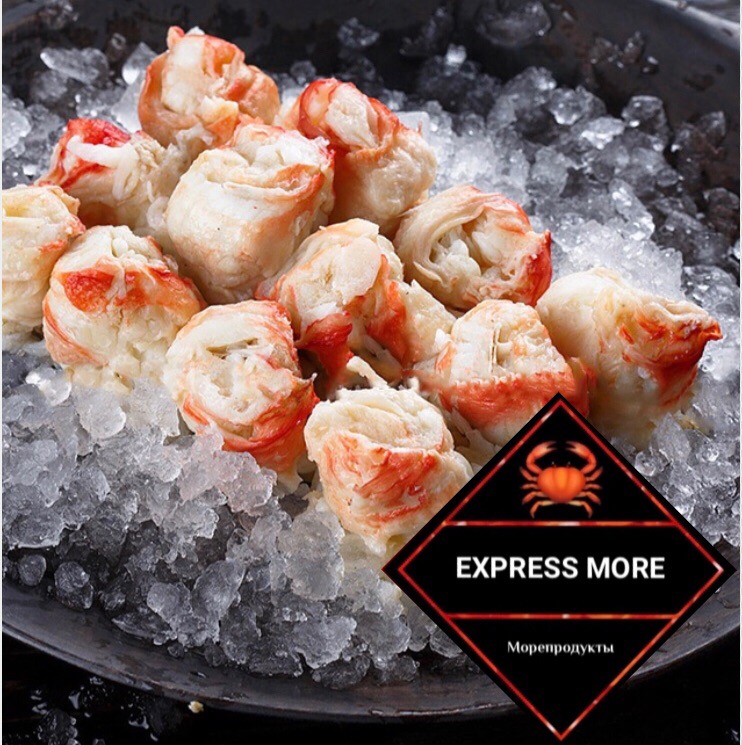 Роза камчатского королевского крабаSКг1500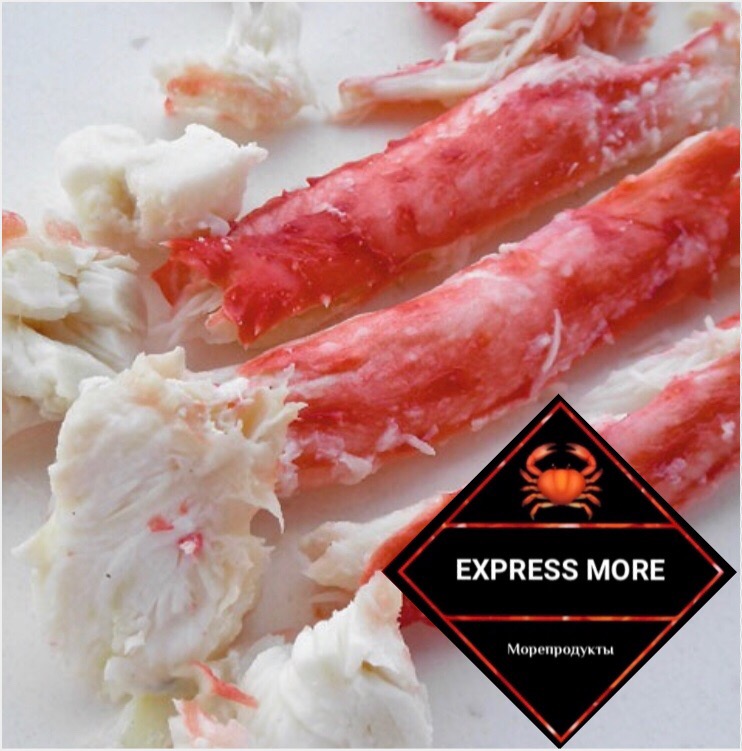 Фаланга краба волосатикаФаланга краба стригуна «Опилио» крупнаяФаланга краба камчатского королевского6-8см8-10см10-12см12см +КгКгКгКгКгКг210024002600300032003600КРЕВЕТКАКРЕВЕТКАКРЕВЕТКАКРЕВЕТКАКРЕВЕТКА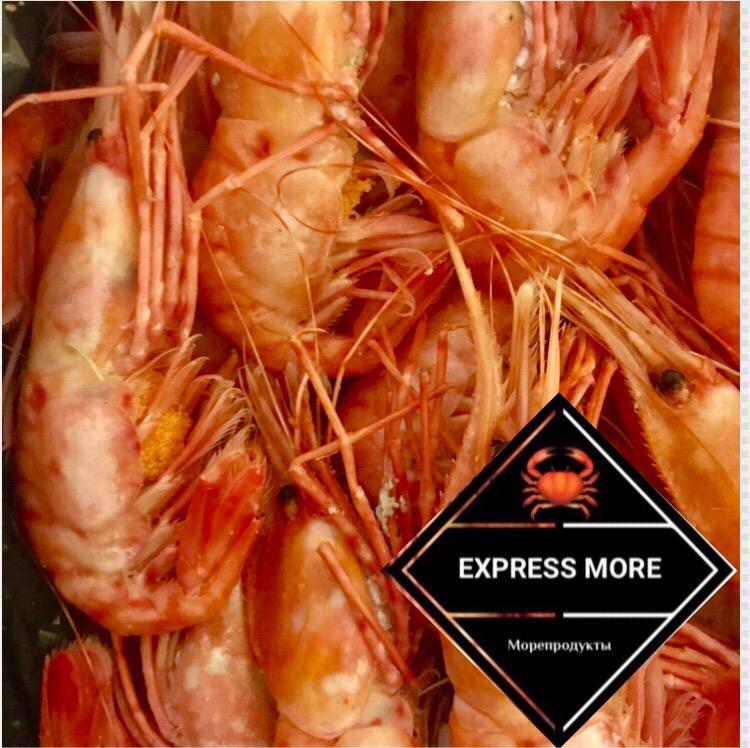 Креветка «Ботан» королевскийS(мелко-средний)М(средний отборный)L(средне-крупный)КгКгКг700-750800-850900-950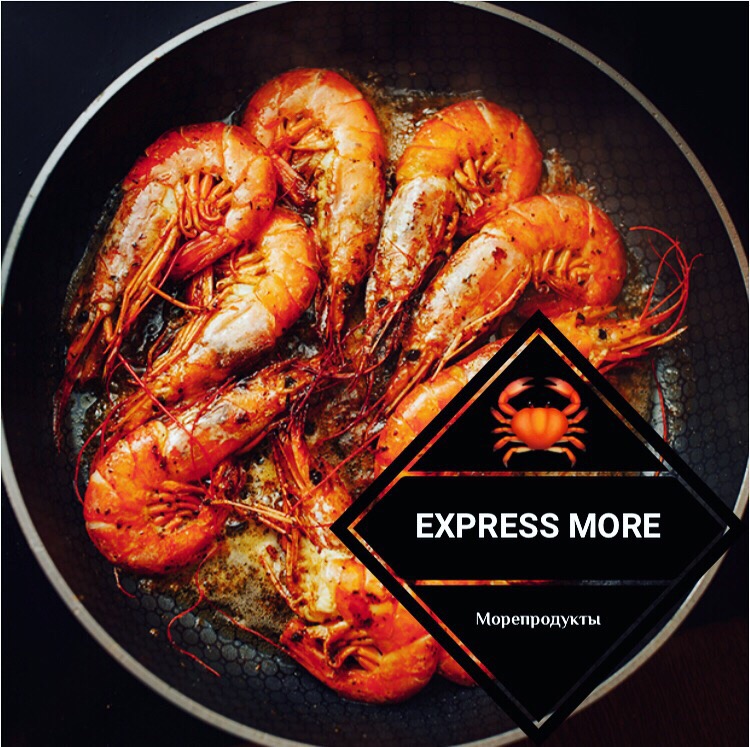 Северная креветкаСеверная креветка в коробке по 1кг (Далькреветка)МелкаяКрупнаяКрупная(50-70шт/кг)КгКгКг600700700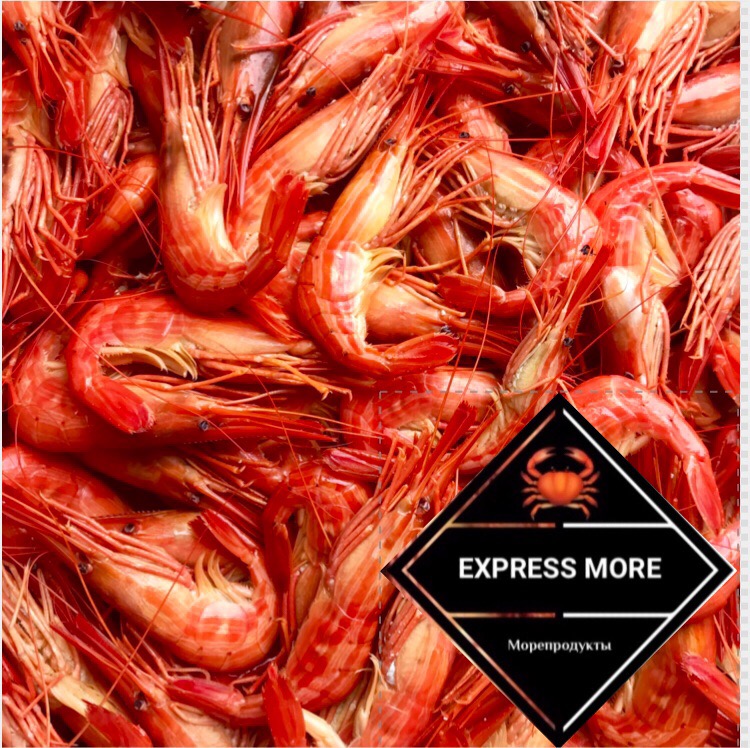 Чилим приморский МелкийСреднийКрупныйОчень крупныйКгКгКгКг1000120014001600МЕДВЕДКАМЕДВЕДКАМЕДВЕДКАМЕДВЕДКАМЕДВЕДКА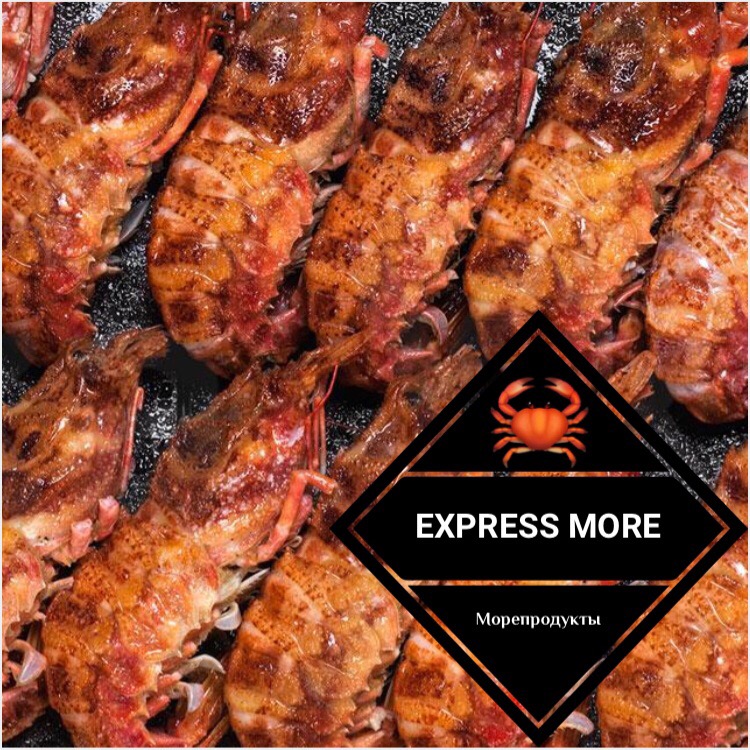 Козырьковая (лысая)Медведка ПриморскаяМелкаяСредняяКрупнаяКгКгКгКг60090015001700ГРЕБЕШОКГРЕБЕШОКГРЕБЕШОКГРЕБЕШОКГРЕБЕШОК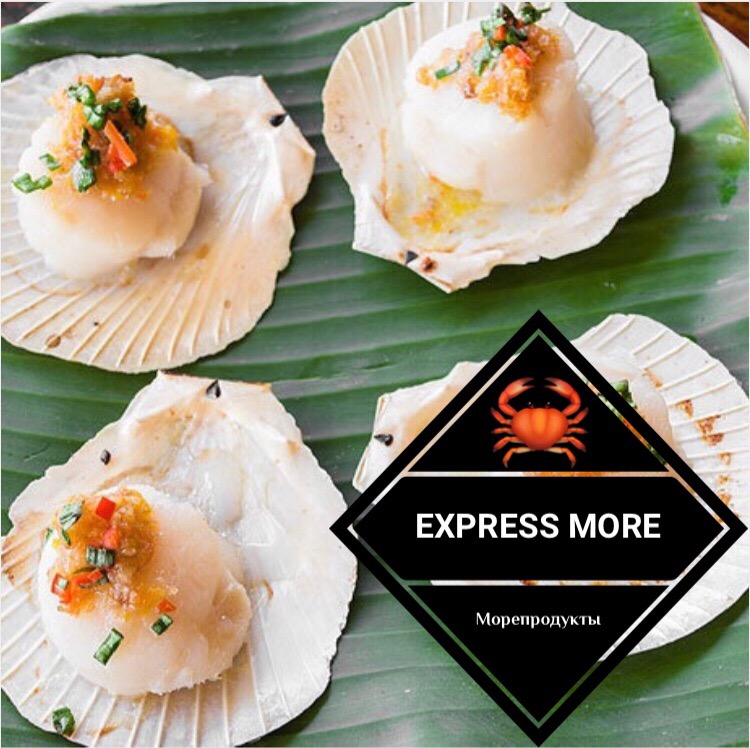 Морской гребешок филеГребешок Северно-курильскийМелкийМелко-среднийСреднийСредне-крупныйКрупныйСреднийКгКгКгКгКгКг130014001500160018001300РЫБАРЫБАРЫБАРЫБАРЫБА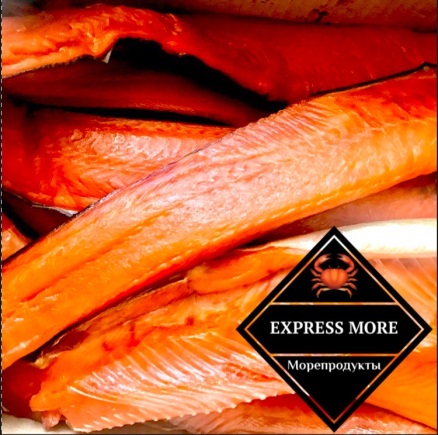 Кета копченаяТеша, боковникКг900ИКРАИКРАИКРАИКРАИКРА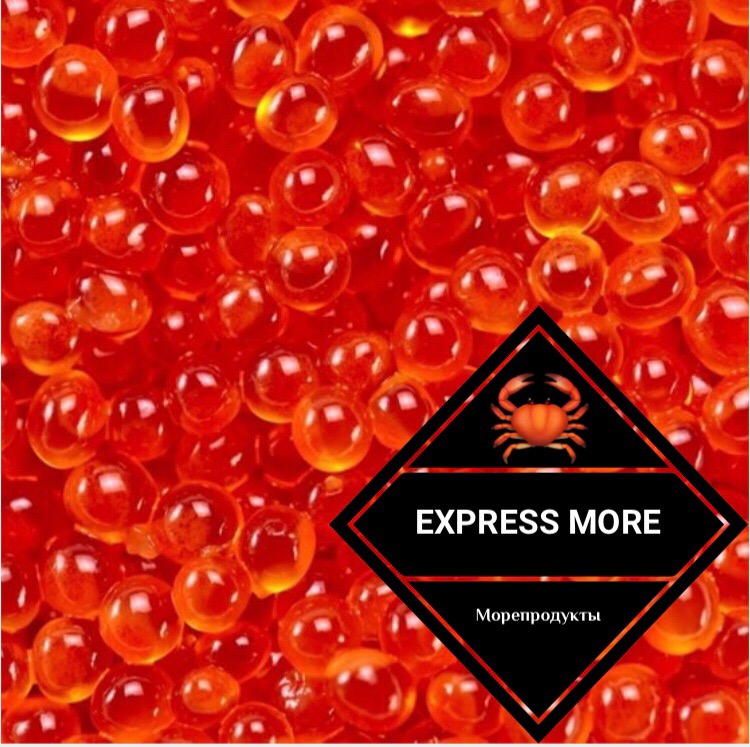 Икра красная НеркаИкра красная ГорбушаИкра красная КетаКуб(12-25кг)Куб(12-25кг)Куб(12-25кг)2500-28002200-25002300-2700ТРЕПАНГТРЕПАНГТРЕПАНГТРЕПАНГТРЕПАНГ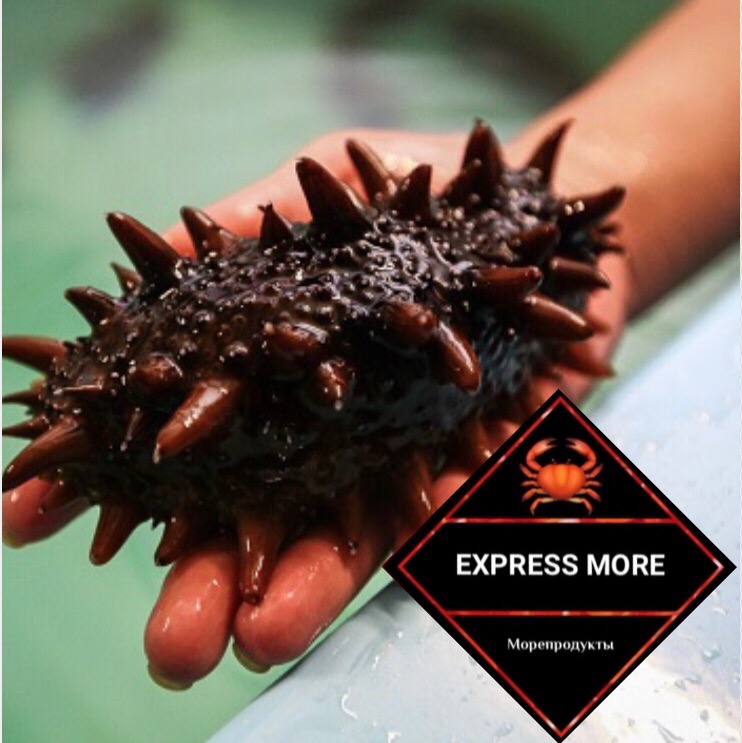 Трепанг на медуКг1000-1300ТРУБАЧТРУБАЧТРУБАЧТРУБАЧТРУБАЧ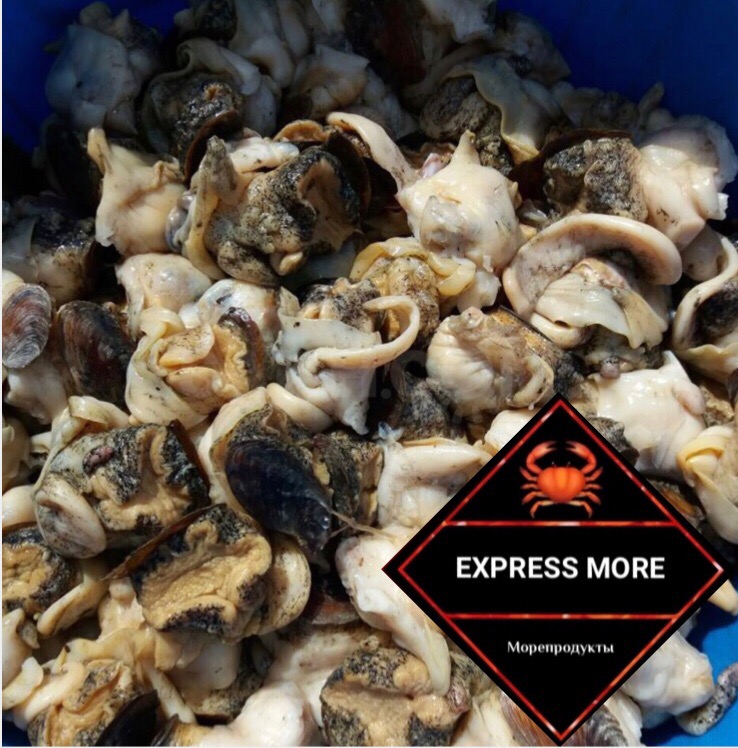 Очищенный отбеленный тихоокеанскийОчищенный отбеленный приморскийНе очищенный отбеленный приморскийОчищенный отбеленный мелко-среднийКгКгКгКг900-10001000-1100900-1000700-900